Ассамблеи государств-членов ВОИСПятьдесят шестая серия заседанийЖенева, 3 – 11 октября 2016 г.КРАТКИЙ ОТЧЕТподготовлен СекретариатомПУНКТ 14 СВОДНОЙ ПОВЕСТКИ ДНЯВОПРОСЫ, КАСАЮЩИЕСЯ СОЗЫВА ДИПЛОМАТИЧЕСКОЙ КОНФЕРЕНЦИИ ПО ПРИНЯТИЮ ДОГОВОРА О ЗАКОНАХ ПО ОБРАЗЦАМ (ДЗО)1.	Генеральная Ассамблея ВОИС постановила, что на своей следующей сессии, которая состоится в октябре 2017 г., она продолжит рассмотрение вопроса о созыве дипломатической конференции для принятия Договора о законах по образцам с целью провести ее в конце первой половины 2018 г. [Конец документа]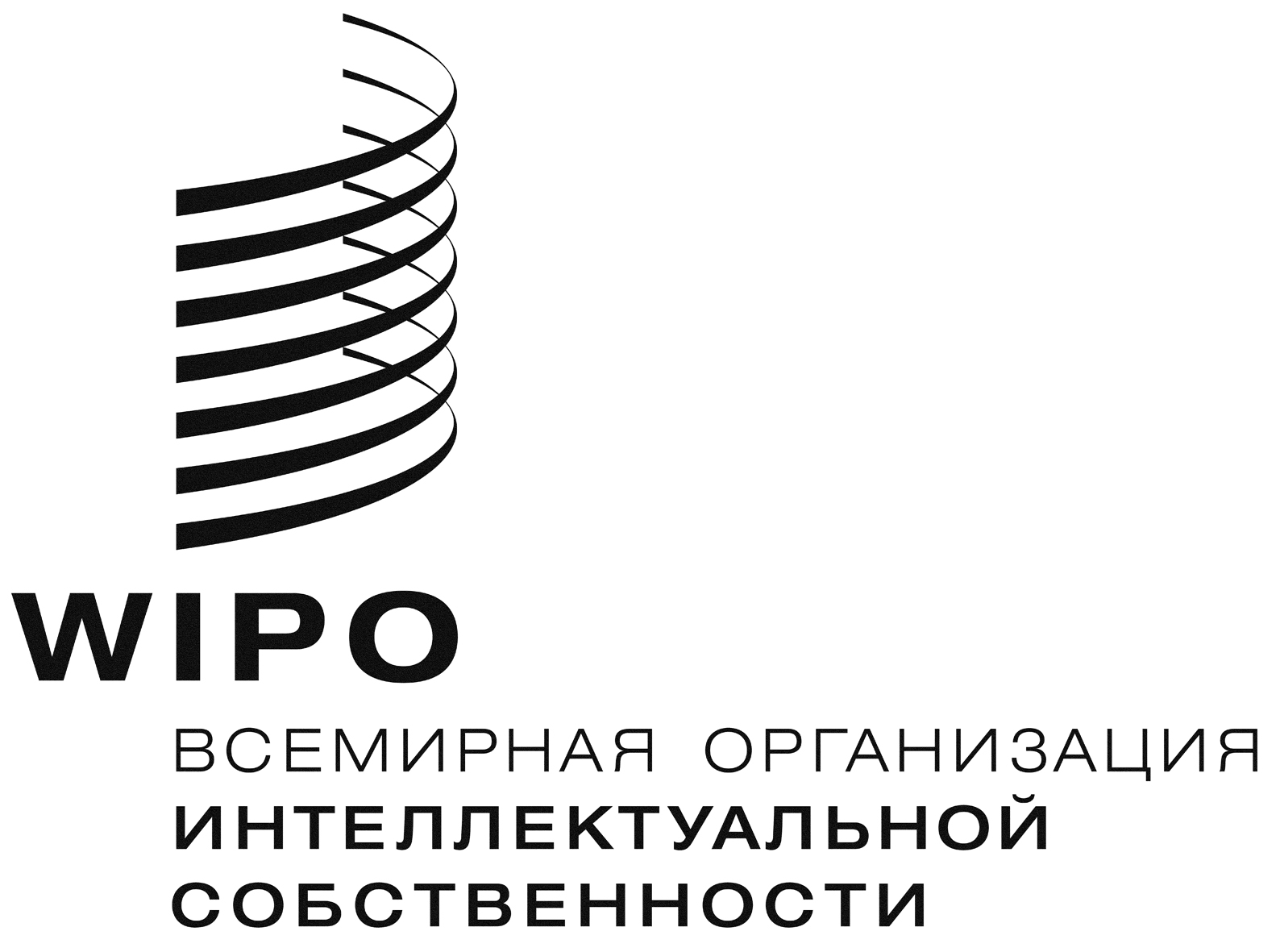 RA/56/16 Add.4A/56/16 Add.4A/56/16 Add.4оригинал:  английскийоригинал:  английскийоригинал:  английскийдата:  11 октября 2016 г.дата:  11 октября 2016 г.дата:  11 октября 2016 г.